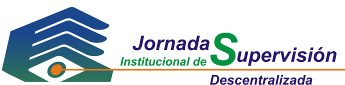 CÓRDOBA Montería 11 y 12 de marzo de  2013PROGRAMALUNES 11 DE MARZO DE 2013 – JORNADA ACADÉMICALugar:		AUDITORIO UNIVERSIDAD COOPERATIVA DE COLOMBIA- CALLE 52 A No. 6-79 7:00 a.m. a 8:00 a.m. 		Inscripciones8:00 a.m. a 9:00 a.m.		Himnos de Colombia y  CórdobaIntervenciones			COLOMBIA PÉREZ MUÑOZ  Directora Nacional del Instituto de Economía Social  y         Cooperativismo -IDESCO					RAFAEL MOUTHON POMBO, Director Ejecutivo de la Asociación de Empresas de Economía Solidaria de Córdoba y Sucre (Adescorsu),						Instalación                                           		ENRIQUE VALENCIA MONTOYA					Superintendente09:00 a.m. a 10:00 a.m.    		Normas Internacionales de Información Financiera - NIIFEDGAR EDUARDO PINTO HERNÁNDEZSuperintendente Delegado10:00 a.m. a 10:20 a.m.  		Coffee Break10:20 a.m. a 11:30 a. m.  		Guía de Buen Gobierno                                         		LUIS JAIME JIMÉNEZ                                           		Coordinador Grupo Jurídico- Delegatura Financiera11:30 m a 12:30p.m	Mejores prácticas para implementar un sistema de                      administración de riesgos de crédito en el sector solidario.                                           		EDGAR EDUARDO PINTO HERNÁNDEZ	Superintendente Delegatura Financiera12:30 m. a 1:00pm	        		Preguntas y respuestasLUNES 11 DE MARZO DE 2013 – JORNADAS DE INSPECCIÓN Lugar:	Universidad Cooperativa de Colombia -  Calle 52 A No. 6- 79 2:00 p.m. a 6:00 pm                        ENCUENTROS DE SUPERVISIÓN (Para entidades convocadas por la	Delegatura para la Supervisión del Ahorro y ).Las reuniones de supervisión se realizarán de conformidad con el horario establecido para cada organización convocada.Supervisores: María Claudia Sarmiento y Elizabeth Toro BonillaJefe de área:   JUAN ALBERTO CORTES MONSALVE          Superintendente Delegado para la Supervisión de la                                                                                  Forma Asociativa del Cooperativismo  2:00 p.m. a 6:00 pm.		SERVICIOS DE INTERACCIÓN CIUDADANA				Atención de consultas jurídicas, administrativas, contables y jurídicas.Orientación sobre trámites, quejas, peticiones y reclamos.Responsable: Sonia Cifuentes REPORTES DE INFORMACIÓN FINANCIERA (Abierto al público)2:00 p.m. a 6:00 pm.	Atención y soporte técnico a organizaciones interesadas en ampliar información o    normalizar su régimen de reportes financieros.Encargado: Juan Alberto Cortes – Superintendente Delegado - Asociativa.MARTES 12 DE MARZO DE 2013 – JORNADAS DE INSPECCIÓN Lugar:	Universidad Cooperativa de Colombia -  Calle 52 A No. 6- 79 8:00 a.m. a 12:00 m.                       ENCUENTROS DE SUPERVISIÓN (Para entidades convocadas por la	Delegatura para la Supervisión del Ahorro y ).Las reuniones de supervisión se realizarán de conformidad con el horario          establecido para cada organización convocada.Supervisores: María Claudia Sarmiento y Elizabeth Toro BonillaJefe de área: JUAN ALBERTO CORTES MONSALVE        Superintendente Delegado para la Supervisión de la                                                                                Forma Asociativa del Cooperativismo 8:00 a.m. a 12:00 m.		SERVICIOS DE INTERACCIÓN CIUDADANA				Atención de consultas jurídicas, administrativas, contables y jurídicas.Orientación sobre trámites, quejas, peticiones y reclamos.Responsable: Sonia Cifuentes			           REPORTES DE INFORMACIÓN FINANCIERA (Abierto al público)8:00 a.m. a 12:00 m.	Atención y soporte técnico a organizaciones interesadas en ampliar información o    normalizar su régimen de reportes financieros.Encargado: Sonia Cifuentes – Abogada Oficina Asesora Jurídica.